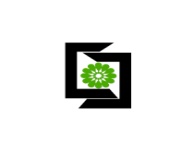              فرم تعیین ارزش مقاله و نمره نهایی پایان نامه کارشناسی ارشد(فرم شماره 12)* موارد الف و ب و پ می تواند همزمان و متعدد باشد ولی سقف آن 2 نمره است .* در صورت ارائه ثبت اختراع از طرف دانشجو ، شورای پژوهشی مؤسسه در خصوص نمره وی به جای نمره مقاله تصمیم گیری نماید.این قسمت توسط  مدیر امور پژوهشی مؤسسه تکمیل می شودنام و نام خانوادگی دانشجو :                                                                                         رشته  :  عنوان پایان نامه :  تاریخ تصویب موضوع پایان نامه :                                                                                                        تاریخ دفاع : نمره دفاع ( از 18 نمره ) این قسمت توسط مدیر امور پژوهشی و مدیر گروه تخصصی تکمیل می شود             1 ) اصلاحات مورد نظر در جلسه دفاع ، توسط دانشجو در پایان نامه اعمال شده و مورد تائید است .                                                           	         ندارد	چاپ / پذیرش شده در مجلات علمی بدون درجه دارد	چاپ / پذیرش شده در مجلات علمی ترویجی دارد	2 ) دانشجو مقاله / مقالات 	چاپ / پذیرش شده در مجلات انگلیسی زبان داخلی یا خارجی دارد	چاپ / پذیرش شده در مجلات علمی پژوهشی دارد	چاپ / پذیرش شده در مجلات IsI   دارد	چاپ شده در مجلات علمی کنفرانسهای داخلی دارد	        چاپ شده در مجلات علمی کنفرانسهای خارجی دارد              3) دانشجو اختراع ثبت شده از نوع ......................... دارد .* کلیه مدارک و مستندات مربوط به مقاله ضمیمه است .مدیر امور پژوهشی :                                                                                امضاء و تاریخ : مدیر گروه : 	                                        امضاء و تاریخ : این قسمت توسط معاون آموزشی و پژوهشی تکمیل می شوداین قسمت توسط معاون آموزشی و پژوهشی تکمیل می شوداین قسمت توسط معاون آموزشی و پژوهشی تکمیل می شوداین قسمت توسط معاون آموزشی و پژوهشی تکمیل می شودنوع مقالهتعداد مقالهحداکثر نمره برای هر مقالهنمره تخصیص یافتهنمره تخصیص یافتهالف) نمره پذیرش یا چاپ مقاله در مجلات ISI2 نمرهب ) نمره پذیرش یا چاپ مقاله در مجله علمی _ پژوهشی داخلی 2 نمرهپ) نمره پذیرش یاچاپ مقاله درمجله علمی–ترویجی وهمایشهای بینالمللی نمایه شده در ISC5/1 نمرهت ) نمره پذیرش یا چاپ مقاله در مجله علمی – ترویجی داخلی و همایشهای ملی1 نمرهث ) نمره پذیرش یا چاپ مقاله در مجلات علمی دانشگاهی بدون درجه وهمایشهای منطقهای75/0 نمرهنمره مقاله به عدد :                                به حروف :                                                                        امضاء و تاریخ                                                                  معاون آموزشی و پژوهشی مؤسسه 